(See instructions on reverse side)Southwest Tennessee Community College, a Tennessee Board of Regents institution, is an affirmative action/equal opportunity college. 0111117 NEW 11227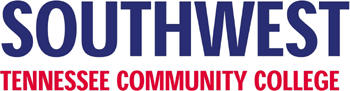 Claim for Travel ExpensesClaim for Travel ExpensesClaim for Travel ExpensesClaim for Travel ExpensesClaim for Travel ExpensesClaim for Travel ExpensesClaim for Travel ExpensesIndexAccount CodeOfficial StationClaim for Travel ExpensesClaim for Travel ExpensesClaim for Travel ExpensesClaim for Travel ExpensesClaim for Travel ExpensesClaim for Travel ExpensesClaim for Travel ExpensesClaim for Travel ExpensesClaim for Travel ExpensesClaim for Travel ExpensesClaim for Travel ExpensesClaim for Travel ExpensesClaim for Travel ExpensesClaim for Travel ExpensesTO BE COMPLETED BY A/P STAFF:TO BE COMPLETED BY A/P STAFF:TO BE COMPLETED BY A/P STAFF:Claim for Travel ExpensesClaim for Travel ExpensesClaim for Travel ExpensesClaim for Travel ExpensesClaim for Travel ExpensesClaim for Travel ExpensesClaim for Travel ExpensesVendor #:  _________________________Payee: _____________________________ Document #: _______________Invoice Date: ________________________  COA: _______Amount: _________________________________Bank: _______Verified By: _____________________ Approved By: ___________________Vendor #:  _________________________Payee: _____________________________ Document #: _______________Invoice Date: ________________________  COA: _______Amount: _________________________________Bank: _______Verified By: _____________________ Approved By: ___________________Vendor #:  _________________________Payee: _____________________________ Document #: _______________Invoice Date: ________________________  COA: _______Amount: _________________________________Bank: _______Verified By: _____________________ Approved By: ___________________Claim for Travel ExpensesClaim for Travel ExpensesClaim for Travel ExpensesClaim for Travel ExpensesClaim for Travel ExpensesClaim for Travel ExpensesClaim for Travel ExpensesVendor #:  _________________________Payee: _____________________________ Document #: _______________Invoice Date: ________________________  COA: _______Amount: _________________________________Bank: _______Verified By: _____________________ Approved By: ___________________Vendor #:  _________________________Payee: _____________________________ Document #: _______________Invoice Date: ________________________  COA: _______Amount: _________________________________Bank: _______Verified By: _____________________ Approved By: ___________________Vendor #:  _________________________Payee: _____________________________ Document #: _______________Invoice Date: ________________________  COA: _______Amount: _________________________________Bank: _______Verified By: _____________________ Approved By: ___________________Claim for Travel ExpensesClaim for Travel ExpensesClaim for Travel ExpensesClaim for Travel ExpensesClaim for Travel ExpensesClaim for Travel ExpensesClaim for Travel ExpensesVendor #:  _________________________Payee: _____________________________ Document #: _______________Invoice Date: ________________________  COA: _______Amount: _________________________________Bank: _______Verified By: _____________________ Approved By: ___________________Vendor #:  _________________________Payee: _____________________________ Document #: _______________Invoice Date: ________________________  COA: _______Amount: _________________________________Bank: _______Verified By: _____________________ Approved By: ___________________Vendor #:  _________________________Payee: _____________________________ Document #: _______________Invoice Date: ________________________  COA: _______Amount: _________________________________Bank: _______Verified By: _____________________ Approved By: ___________________FOR PERIOD FROMTORate:.625Vendor #:  _________________________Payee: _____________________________ Document #: _______________Invoice Date: ________________________  COA: _______Amount: _________________________________Bank: _______Verified By: _____________________ Approved By: ___________________Vendor #:  _________________________Payee: _____________________________ Document #: _______________Invoice Date: ________________________  COA: _______Amount: _________________________________Bank: _______Verified By: _____________________ Approved By: ___________________Vendor #:  _________________________Payee: _____________________________ Document #: _______________Invoice Date: ________________________  COA: _______Amount: _________________________________Bank: _______Verified By: _____________________ Approved By: ___________________DATEPLACE LEFTPLACE LEFTTIME LEFT am/pmPLACE ARRIVEDPLACE ARRIVEDPLACE ARRIVEDTIME ARRIVED am/pmTRANSPORTATIONTRANSPORTATIONTRANSPORTATIONSUSTENANCESUSTENANCESUSTENANCESUSTENANCEOTHER EXPENSESOTHER EXPENSESOTHER EXPENSESTOTALSDATEPLACE LEFTPLACE LEFTTIME LEFT am/pmPLACE ARRIVEDPLACE ARRIVEDPLACE ARRIVEDTIME ARRIVED am/pmMilesMiles x RateAirline & OtherLodgingLodgingM & IM & IDescriptionDescriptionAmountTOTALS0.000.000.000.000.000.000.000.000.000.000.000.000.000.000.000.000.000.000.000.000.000.000.000.000.000.000.000.000.000.000.000.000.000.000.000.000.000.000.000.000.000.000.000.000.000.000.000.000.000.000.000.000.000.000.000.000.000.000.000.000.000.000.000.000.000.000.000.000.000.000.000.000.000.000.000.000.000.000.000.000.000.000.000.000.000.000.000.000.000.00TOTALSTOTALSTOTALSTOTALSTOTALSTOTALSTOTALSTOTALS0.000.000.000.000.000.000.000.000.00PURPOSE:PURPOSE:Total ExpensesTotal Expenses0.00Less AdvanceLess AdvanceLess AdvanceLess Advance0.00Department/DivisionDepartment/DivisionDepartment/DivisionDepartment/DivisionDepartment/DivisionClaimant’s Full  Name (Please Print)Claimant’s Full  Name (Please Print)Claimant’s Full  Name (Please Print)Claimant’s Full  Name (Please Print)Claimant’s Full  Name (Please Print)Claimant’s Full  Name (Please Print)Claimant’s Full  Name (Please Print)Claimant’s Full  Name (Please Print)Less Prepaid Registration FeesLess Prepaid Registration FeesLess Prepaid Registration FeesLess Prepaid Registration Fees0.00Less Prepaid AirfareLess Prepaid AirfareLess Prepaid AirfareLess Prepaid Airfare0.00Claimant’s AddressClaimant’s AddressClaimant’s AddressClaimant’s AddressClaimant’s AddressClaimant’s Signature                                                                            DateClaimant’s Signature                                                                            DateClaimant’s Signature                                                                            DateClaimant’s Signature                                                                            DateClaimant’s Signature                                                                            DateClaimant’s Signature                                                                            DateClaimant’s Signature                                                                            DateClaimant’s Signature                                                                            DateLess Prepaid LodgingLess Prepaid LodgingLess Prepaid LodgingLess Prepaid Lodging0.00City      State      Zip codeCity      State      Zip codeCity      State      Zip codeCity      State      Zip codeCity      State      Zip codeApproval Signature                                                                                DateApproval Signature                                                                                DateApproval Signature                                                                                DateApproval Signature                                                                                DateApproval Signature                                                                                DateApproval Signature                                                                                DateApproval Signature                                                                                DateApproval Signature                                                                                DateAmount Due ClaimantAmount Due ClaimantAmount Due ClaimantAmount Due Claimant0.00Amount Due CollegeAmount Due CollegeAmount Due CollegeAmount Due College0.00Approval Signature                                                                                DateApproval Signature                                                                                DateApproval Signature                                                                                DateApproval Signature                                                                                DateApproval Signature                                                                                DateApproval Signature                                                                                DateApproval Signature                                                                                DateApproval Signature                                                                                Date